    Vypočítaj: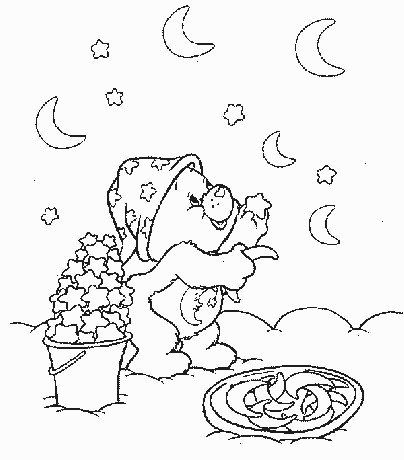 14 – 2 + 1 =             16 – 2 - 10 =18 – 10 – 5 =           17 – 5 – 10 =  19 – 6 – 10 =            13 – 10 – 7 =20 – 10 – 5 =            15 – 10 – 0 =16 – 2 – 10 =            14 – 10 – 2 =13 – 10 – 0 =            18 – 10 – 4 =12 – 2 – 5 =               17 – 4 – 1 =20 – 0 – 10 =             12 – 10 – 0 =10 – 8 – 0 =               10 – 5 – 2 =Zväčši každé číslo o 3...Zmenši každé číslo o 3 ...Vypočítaj:          17 – 5 =                                            14 – 3 =                                   18 – 3 =                         10    7                                                10    4                                       10     8           12 – 10 =                                                    16 – 4 =                                           15 – 4 =                                    10     2                                               10     6                                      10    5Ako sa ti darilo :                          4    17    14      6   16   13  15    5     14    7   14 17   3    6    16   13  15     5     14    7